Vrijdag 5 km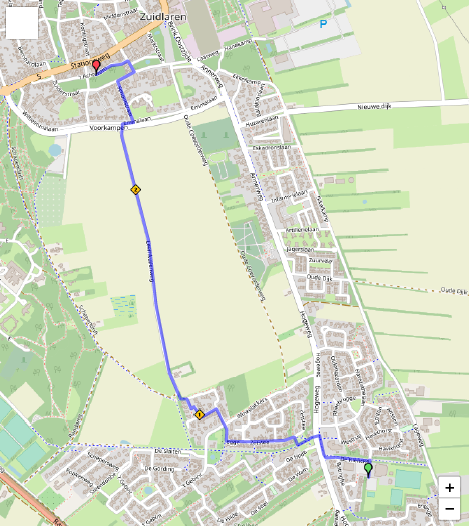 